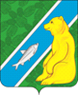 О Порядке получения муниципальными служащими администрации городского поселения Андра, разрешения на участие на безвозмездной основе в управлении общественной организацией (кроме политической партии), жилищным, жилищно-строительным, гаражным кооперативами, садоводческим, огородническим, дачным потребительскими кооперативами, товариществом собственников недвижимости в качестве единоличного исполнительного органа или на вхождение в состав их коллегиальных органов управления В соответствии с пунктом 3 части 1 статьи 14 Федерального закона от 02.03.2007 № 25-ФЗ «О муниципальной службе в Российской Федерации», рассмотрев предложенный прокуратурой Октябрьского района модельный акт:1. Утвердить Порядок получения муниципальными служащими администрации городского поселения Андра,  разрешения на участие на безвозмездной основе в управлении общественной организацией (кроме политической партии), жилищным, жилищно-строительным, гаражным кооперативами, садоводческим, огородническим, дачным потребительскими кооперативами, товариществом собственников недвижимости в качестве единоличного исполнительного органа или на вхождение в состав их коллегиальных органов управления согласно приложению.       2.Обнародовать настоящее постановление посредством размещения в информационно – телекоммуникационной сети «Интернет», на официальном сайте администрации муниципального образования городское поселение Андра по адресу www.andra-mo.ru, а также разместить на информационных стендах администрации городского поселения.    3.Настоящее постановление вступает в силу с момента его официального обнародования.             4. Контроль за выполнением постановления оставляю за собой.Глава городского поселения Андра                                                                     О. В. Гончарук                                                                                                                                                                                                 Приложение                                                                                                  к постановлению администрации                                                                                                     городского поселения Андра                                                                                                     от «12» декабря 2017 № 466Порядок получения муниципальными служащими администрации городского поселения Андра(наименование муниципального образования) разрешения на участие на безвозмездной основе в управлении общественной организацией (кроме политической партии), жилищным, жилищно-строительным, гаражным кооперативами, садоводческим, огородническим, дачным потребительскими кооперативами, товариществом собственников недвижимости в качестве единоличного исполнительного органа или на вхождение в состав их коллегиальных органов управления (далее - Порядок)1. Муниципальный служащий администрации городского поселения Андра, (далее - муниципальный служащий), имеющий намерение участвовать на безвозмездной основе в управлении общественной организацией (кроме политической партии), жилищным, жилищно-строительным, гаражным кооперативами, садоводческим, огородническим, дачным потребительскими кооперативами, товариществом собственников недвижимости (далее - организация) в качестве единоличного исполнительного органа или войти в состав ее коллегиальных органов управления (далее - участие в управлении), представляет на имя представителя нанимателя (работодателя) соответствующее ходатайство (далее - ходатайство).         2. Ходатайство оформляется в письменной форме согласно приложению 1 к настоящему Порядку.         3. К ходатайству прилагаются надлежащим образом заверенные организацией копии: ее учредительных документов, документ, подтверждающий факт внесения записи в единый государственный реестр юридических лиц, иные материалы и документы, подтверждающие обстоятельства, доводы и факты, изложенные в ходатайстве.       4. Муниципальные служащие подают ходатайство любым удобным для них способом (лично или почтой), обеспечивающим подтверждение его получения.       5. Прием и регистрацию ходатайства осуществляет кадровый работник администрации городского поселения.        6. Ходатайство подлежит обязательной регистрации в журнале регистрации ходатайств на участие в управлении организацией (далее - журнал регистрации ходатайств) по форме согласно приложению 2 к настоящему Порядку.       Журнал регистрации ходатайств должен быть прошит, пронумерован и заверен печатью.      Отказ в регистрации ходатайства не допускается.      7. Копия зарегистрированного ходатайства выдается муниципальному служащему под подпись либо направляется в течение 3 дней со дня регистрации по почте с уведомлением о вручении.      8. Кадровая служба осуществляет предварительное рассмотрение ходатайства, по результатам которого в течение 20 рабочих дней со дня его регистрации подготавливает и направляет представителю нанимателя (работодателю) мотивированное заключение, содержащее выводы о разрешении на участие в управлении организацией либо об отказе в разрешении на участие в управлении организацией в случае несоответствия ходатайства форме и содержанию, установленным Порядком, либо о направлении ходатайства и документов на рассмотрение комиссии по соблюдению требований к служебному поведению муниципальных служащих и урегулированию конфликтов интересов в администрации городского поселения Андра.       9. Представитель нанимателя (работодатель) по итогам рассмотрения ходатайства и документов, установленных пунктами 3, 8 Порядка, в течение 3 рабочих дней со дня их представления принимает в отношении муниципального служащего решение:      а) о разрешении на участие в управлении организацией;      б) об отказе в разрешении на участие в управлении организацией в случае несоответствия ходатайства форме и содержанию, установленным Порядком;      в) о направлении материалов в комиссию по соблюдению требований к служебному поведению муниципальных служащих и урегулированию конфликтов интересов в администрации городского поселения Андра.       10. О принятом решении кадровая служба уведомляет под подпись (либо почтой) муниципального служащего не позднее 3 рабочих дней со дня его принятия.Приложение 1к Порядку получения муниципальными служащимиадминистрации городского поселения Андра                                                                      разрешения на участие на безвозмездной основев управлении общественной организацией(кроме политической партии), жилищным,жилищно-строительным, гаражнымкооперативами, садоводческим,огородническим, дачным потребительскимикооперативами, товариществом собственниковнедвижимости в качестве единоличногоисполнительного органа или на вхождениев состав их коллегиальных органов управления     _________________________     (отметка об ознакомлении)Главе ________________ (наименование муниципального образования)от ________________________________________________________________________________________________(Ф.И.О. муниципального служащего,замещаемая должность) Ходатайство на участие на безвозмездной основе в управлении организацией В соответствии с пунктом 3 части 1 статьи 14 Федерального закона от 02 марта 2007 года № 25-ФЗ «О муниципальной службе в Российской Федерации» прошу разрешить мне участвовать на безвозмездной основе в управлении _________________________________________________________________________________________________________________________________________________________________________________________________________________________________________________________(указать сведения об участии в управлении организацией: наименование и адрес организации, ИНН, наименование органа управления организацией и его полномочия, основной вид деятельности организации, срок, в течение которого планируется участвовать в управлении, иное).Участие на безвозмездной основе в управлении ____________________________________________________________________(наименование организации)не повлечет за собой конфликта интересов.При выполнении указанной работы обязуюсь соблюдать требования, предусмотренные Федеральным законом от 25 декабря 2008 года № 273-ФЗ «О противодействии коррупции», статьями 14 и 14.2 Федерального закона от 02 марта 2007 года № 25-ФЗ «О муниципальной службе в Российской Федерации»."___" ____________ 20___ г. ________________________________________________________________(дата, подпись муниципального служащего, расшифровка подписи)                                                                                                                                Приложение 2 к Порядку получения муниципальными служащимиадминистрации городского поселения Андра, разрешенияна участие на безвозмездной основев управлении общественной организацией(кроме политической партии), жилищным,жилищно-строительным, гаражнымкооперативами, садоводческим,огородническим, дачным потребительскимикооперативами, товариществом собственниковнедвижимости в качестве единоличногоисполнительного органа или на вхождениев состав их коллегиальных органов управления  Журнал регистрации ходатайств на участие на безвозмездной основе в управлении организацией Начат "___" ___________ 20__ г.Окончен "___" ___________ 20__ г.На ______ листах. АДМИНИСТРАЦИЯГОРОДСКОГО ПОСЕЛЕНИЯ   АНДРАОктябрьского районаХанты- Мансийского автономного округа – ЮгрыПОСТАНОВЛЕНИЕАДМИНИСТРАЦИЯГОРОДСКОГО ПОСЕЛЕНИЯ   АНДРАОктябрьского районаХанты- Мансийского автономного округа – ЮгрыПОСТАНОВЛЕНИЕАДМИНИСТРАЦИЯГОРОДСКОГО ПОСЕЛЕНИЯ   АНДРАОктябрьского районаХанты- Мансийского автономного округа – ЮгрыПОСТАНОВЛЕНИЕАДМИНИСТРАЦИЯГОРОДСКОГО ПОСЕЛЕНИЯ   АНДРАОктябрьского районаХанты- Мансийского автономного округа – ЮгрыПОСТАНОВЛЕНИЕАДМИНИСТРАЦИЯГОРОДСКОГО ПОСЕЛЕНИЯ   АНДРАОктябрьского районаХанты- Мансийского автономного округа – ЮгрыПОСТАНОВЛЕНИЕАДМИНИСТРАЦИЯГОРОДСКОГО ПОСЕЛЕНИЯ   АНДРАОктябрьского районаХанты- Мансийского автономного округа – ЮгрыПОСТАНОВЛЕНИЕАДМИНИСТРАЦИЯГОРОДСКОГО ПОСЕЛЕНИЯ   АНДРАОктябрьского районаХанты- Мансийского автономного округа – ЮгрыПОСТАНОВЛЕНИЕАДМИНИСТРАЦИЯГОРОДСКОГО ПОСЕЛЕНИЯ   АНДРАОктябрьского районаХанты- Мансийского автономного округа – ЮгрыПОСТАНОВЛЕНИЕАДМИНИСТРАЦИЯГОРОДСКОГО ПОСЕЛЕНИЯ   АНДРАОктябрьского районаХанты- Мансийского автономного округа – ЮгрыПОСТАНОВЛЕНИЕАДМИНИСТРАЦИЯГОРОДСКОГО ПОСЕЛЕНИЯ   АНДРАОктябрьского районаХанты- Мансийского автономного округа – ЮгрыПОСТАНОВЛЕНИЕ«12»декабря 20017  г. №466пгт. Андрапгт. Андрапгт. Андрапгт. Андрапгт. Андрапгт. Андрапгт. Андрапгт. Андрапгт. Андрапгт. АндраНомер и дата регистрации ходатайства Ф.И.О. муниципального служащего, подавшего ходатайство Краткое содержание ходатайства Ф.И.О. и подпись лица, регистрирующего ходатайство Примечание 